ПРОТОКОЛпубличных слушаний в сельском поселении Курумочмуниципального района Волжский Самарской областиДата проведения публичных слушаний – с 26 июня 2018 года до 24 августа 2018 года.Место проведения публичных слушаний – 443545, Самарская область, Волжский район, село Курумоч, ул. Гаражная, д. 1.Основание проведения публичных слушаний – Постановление Администрации сельского поселения Курумоч от «25» июня 2018 года № 245 «О проведении публичных слушаний по  вопросу о внесении изменений  в Правила землепользования и застройки сельского поселения Курумоч муниципального района Волжский Самарской области», опубликованное в ежемесячном информационном вестнике сельского поселения Курумоч «Вести сельского поселения Курумоч» № 11 (179) от  «25» июня 2018 года. Вопрос, вынесенный на публичные слушания – проект Решения о внесении изменений в Правила землепользования и застройки сельского поселения Курумоч муниципального района Волжский Самарской области.При проведении публичных слушаний участниками публичных слушаний высказаны следующие мнения, предложения и замечания: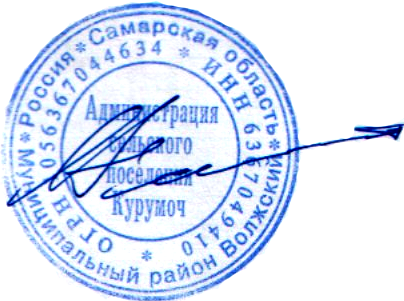 Подпись лица, ответственного за ведения протокола		____________________		Кулешевская Н.Ю.Подпись руководителя органа,уполномоченного на ведение публичных слушаний 		____ ________________		Катынский О.Л.В протокол включены следующие письменные предложения и замечания от участников публичных слушаний:Вх. № ____________ от _____________ 2018гВх. № ____________ от _____________ 2018гВх. № ____________ от _____________ 2018гПодпись лица, ответственного за ведения протокола		____________________		Кулешевская Н.Ю.Подпись руководителя органа,уполномоченного на ведение публичных слушаний 		____ ________________		Катынский О.Л.№п/пДата и время внесения данныхИнформация о мнениях, предложениях и замечаниях, высказанных по вопросам публичных слушанийФ.И.О. лица, выразившего мнение по вопросу публичных слушанийДанные документа, удостоверяющего личность Подпись 1   23